 GMINA SANTOK 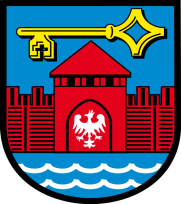                             ul.Gorzowska 59;  66-431 SantokSantok,  14  kwietnia 2015 rokuNasz znak: RRG.271.1/5/BP/2015				Do Uczestników postępowania o udzielenie zamówieniaZ ZAWIADOMIENIE OPOWTÓRZENIU CZYNNOŚCI ORAZ CZYNNOŚCI ZANIECHANEJ WYBORZE NAJKORZYSTNIEJSZEJ OFERTY Dotyczy: postępowania prowadzonego w trybie przetargu nieograniczonego poniżej  kwot określonych w przepisach wydanych na podstawie art. 11 ust. 8 ustawy Prawo zamówień publicznych na roboty budowlane pn.                                      „Bieżące utrzymanie dróg gminnych w Gminie Santok - 2015”Na podstawie art. 91 ust. 1 oraz 92 ust. 1 ustawy z dnia 29 stycznia 2004r. Prawo zamówień publicznych (t.j. Dz.U z 2013r., poz. 907 z późn. zm.) zwanej dalej ustawą, Zamawiający Gmina Santok, zawiadamia Wykonawców o wyborze oferty najkorzystniejszej. Gmina Santok jako zamawiający, informuje, że w postępowaniu o udzielenie zamówienia publicznego prowadzonego w trybie przetargu nieograniczonego  na roboty budowlane pn. „Bieżące utrzymanie dróg gminnych w Gminie Santok - 2015”, została wniesiona informacja, o której mowa w art. 181 ust.1 ustawy z dnia 29 stycznia 2004r- Prawo zamówień publicznych (t.j. Dz. U z 2013, poz.907 z póź.zm).Zamawiający informuje, że  w dniu 9 kwietnia 2015 roku, do przedmiotowego postępowania o zamówienia publiczne na roboty budowlane , Wykonawca SZLENDAK – BARANOWSKI S.C z siedzibą przy ul. Partyzantów 4; 66-400 Gorzów Wielkopolski, złożyło informację o której mowa w art. 181 ust.1 ustawy z dnia 29 stycznia 2004r – Prawo zamówień publicznych (t.j Dz. U z 2013, poz.907 z póź.zm. W dniu 9  kwietnia 2015 roku, Zamawiający został poinformowany zgodnie z art.181 ust.1 ustawy – Pzp, o niezgodnej z przepisami ustawy podjętej czynności , do której jest zobowiązany na podstawie ustawy, na które nie przysługuje odwołanie na podstawie art. 180 ust.2 Pzp.Zamawiający uznał zasadność przekazanej informacji zgodnie z art.181 ust. 2 i powtórzył czynność badania ofert, w tym dokonaniu powtórnego wyboru najkorzystniejszej oferty.  W wyniku powtórzenia czynności zaniechanej Zamawiający dokonał wyboru najkorzystniejszej oferty.W wyniku oceny oferty , dokonywane w oparciu o przyjęte kryteria:cena – 90.%,Czas reakcji - 10 %, Zamawiający – Gmina Santok, udziela zamówienia publicznego w przedmiotowym postępowaniu przetargowym następującemu Wykonawcy:SZLENDAK – BARANOWSKI S.C z siedzibą przy ul. Partyzantów 4; 66-400 Gorzów WielkopolskiUZASADNIENIE WYBORU NAJKORZYTSNIEJSZEJ OFERTY:Wybrany Wykonawca spełnia warunki udziału w postępowaniu, jego oferta jest ważna, którą zamawiający uznał  ofertę za najkorzystniejszą  z punktu widzenia przyjętego kryterium w przedmiotowym postępowaniu : (cena 90%) / (czas reakcji 10% ). W prowadzonym postępowaniu  nie wykluczono żadnego  wykonawcy. W prowadzonym postępowaniu nie odrzucono żadnej oferty. Powyższe zawiadomienie, w stosunku do Wykonawcy, którego ofertę wybrano jest jednocześnie zawiadomieniem  o wyborze oferty i zaproszeniem do zawarcia umowy.Zamawiający informuje, ze niniejsze Zawiadomienie o wyborze oferty najkorzystniejszej  zostało przesłane (przekazane) Wykonawcom, którzy złożyli oferty – faksem na numery podane w ofertach wykonawcy (zgodnie z art. 27 ust. 2 ustawy z dnia 29 stycznia 2004r. – Prawo zamówień publicznych (tekst jednolity Dz. U z 2013, poz. 907 z póź.zm) i treścią Specyfikacji Istotnych Warunków Zamówienia. Termin, po którego upływie może być zawarta umowa w sprawie zamówienia publicznego może być zawarta:Zgodnie z art. 94 ust.1 pkt.2) ustawy Prawo zamówień publicznych  „Zamawiający może zawrzeć umowę w sprawie zamówienia publicznego nie krótszym niż 5 dni od dnia przesłania zawiadomienia o wyborze najkorzystniejszej oferty, jeżeli zawiadomienie to zostało przesłane w sposób określony w art. 27 ust. 2, albo10 dni - jeżeli zostało przesłane w inny sposób - w przypadku zamówień, których wartość jest mniejsza niż kwoty określone w przepisach wydanych na podstawie art. 11 ust. 8, pierwszym terminem, w którym umowa w sprawie zamówienia publicznego może być zawarta jest - dzień 21 kwietnia 2015 roku. Zamawiający wyznacza termin podpisania umowy na dzień 21 kwietnia 2015 roku w siedzibie Zamawiającego tj. Urzędzie Gminy Santok przy ul. Gorzowskiej 59; 66-431 Santok.Wójt Gminy Santok(-) Józef LudniewskiW dniu 14 kwietnia 2015 roku, niniejsze pismo wysłano faksem do wykonawcy który złożył ofertę, zamieszczono na tablicy ogłoszeń w siedzibie Zamawiającego tj. Urzędzie Gminy Santok oraz na stronie internetowej zamawiającego: WWW.santok.pl (zakładka Bip-Przetragi).Na podstawie art. 27 ust. 2 ustawy – Prawo zamówień publicznych, Zamawiający wzywa o niezwłoczne potwierdzenie odebrania czytelnego pisma (faks: 95 7287510 ).INFORMACJE OGÓLNE2.WYBÓR OFERTY NAJKORZYTSNIEJSZEJ WRAZ Z UZASADNIENIEM INFORMACJA DOTYCZĄCA WYKONAWCÓW, KTÓRZY ZŁOŻYLI OFERTY WRAZ Z INFORMACJĄ NA TEMAT PUNKTACJI PRZYZNANEJ OFERTOM W KAŻDYM KRYTERIUM OCENY OFERT I ŁĄCZNĄ PUNKTACJĘ.Numer ofertyStreszczenie oceny i porównanie złożonych ofertStreszczenie oceny i porównanie złożonych ofertNumer ofertyWykonawcy którzy złożyli ofertyPunktacja uzyskana w kryterium –cena oferty brutto :100%od wszystkich członków komisji przetargowej01Przedsiębiorstwo Usługowo-Handlowe „TRANSROB” Robert Tkacz z siedzibą przy ul. Korczaka 5D/6;66-400 Gorzów WielkopolskiCena brutto = 112 784,00 złotych; Liczba przyznanych punktów:Cena – 22,47% x 3 ilość osób wykonujących czynności przetargowe = 67,41 % = 67,41 punktówCzas reakcji (48 h) – 5% x 3 ilość osób wykonujących czynności przetargowe = 15 % = 15 punktówRAZEM ILOŚĆ PUNKTÓW = 27,47 % x 3 = 82,41 % = 82,41 punktów02Usługi Sprzętowo – Transportowe K.Wiącek z siedzibą przy ul. Klonowej 8; 66-500 Strzelce KrajeńskieCena brutto = 120 540,00 złotych; Liczba przyznanych punktów:Cena – 21,03% x 3 ilość osób wykonujących czynności przetargowe = 63,09 % = 63,09 punktówCzas reakcji (48 h) – 5% x 3 ilość osób wykonujących czynności przetargowe = 15 % = 15 punktówRAZEM ILOŚĆ PUNKTÓW =  26,03% x 3 = 78,09 % = 78,09 punktów03SZLENDAK – BARANOWSKI S.C z siedzibą przy ul. Partyzantów 4; 66-400 Gorzów Wielkopolski Cena brutto = 28 165,00 złotych; Liczba przyznanych punktów:Cena – 90% x 3 ilość osób wykonujących czynności przetargowe = 270 % = 270 punktówCzas reakcji (24 h) – 10% x 3 ilość osób wykonujących czynności przetargowe = 30% = 30 punktówRAZEM ILOŚĆ PUNKTÓW = 100 % x 3 = 300% = 300 punktów04Przedsiębiorstwo Robót Inżynieryjnych „OMEGA” Sp. z o.o z siedzibą przy ul. Szosowej 98a; Lipki Wielkie ; poczta 66-431 SantokCena brutto = 52 200,00 złotych; Liczba przyznanych punktów:Cena – 48,56% x 3 ilość osób wykonujących czynności przetargowe = 145,68 % = 145,68 punktówCzas reakcji (24 h) – 10% x 3 ilość osób wykonujących czynności przetargowe = 30% = 30 punktówRAZEM ILOŚĆ PUNKTÓW = 58,56 % x 3 = 175,68% = 175,68 punktów05Przedsiębiorstwo Produkcyjno Usługowo Handlowe Leon Tołkacz z siedzibą Sarbiewo 6; 66-542 Zwierzyń Cena brutto = 28 528,00 złotych; Liczba przyznanych punktów:Cena – 88,85% x 3 ilość osób wykonujących czynności przetargowe = 266,55 % = 266,55 punktówCzas reakcji (12 h) – 10% x 3 ilość osób wykonujących czynności przetargowe = 30 % = 30 punktówPrzyjęto przeliczenia zgodnie z SIWZ tj. 24 h.RAZEM ILOŚĆ PUNKTÓW = 98,85 % x 3 = 296,55% = 296,55 punktówINFORMACJA O WYKONAWCY WYKLUCZONEGO Z POSTĘPOWANIAINFORMACJA O ODRZUCENIU OFERTYTERMIN PODPISANIA UMOWY